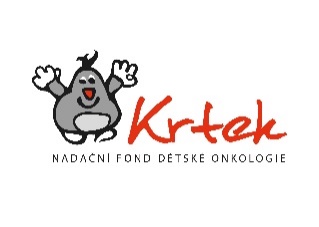 DAROVACÍ SMLOUVA VĚCNÁuzavřená dle § 2055 a násl. zákona č. 89/2012 Sb. (občanský zákoník) mezi těmito účastníky:Jméno a příjmení:	     Datum narození:	     Trvale bytem:	     E-mail:	     Telefon:	     	na straně jedné jako „dárce“aNázev:	Nadační fond dětské onkologie KRTEKSídlo:	Brněnská 693/12, 664 51 Šlapanice u BrnaAdresa kanceláře:	Helfertova 508/7b, 613 00 BrnoIČO:	255 81 228Statutární zástupce:	prof. MUDr. Jaroslav Štěrba, Ph.D., předseda správní radyZastoupený:	Mgr. Evou Kroupovou, Ph.D., ředitelkouE-mail: 	eva@krtek-nf.czTelefon:	725 396 911na straně druhé jako „obdarovaný“uzavřeli tuto darovací smlouvu:I.Touto smlouvou přenechává dárce bezplatně obdarovanému do jeho vlastnictví      Celková hodnota poukázaného daru činí:      ,- Kč. (Slovy:       korun českých).Tento dar se předává včetně dokladů, kterých je zapotřebí k jeho užívání a vlastnictví.Obdarovaný tento dar do svého vlastnictví přijímá.II.Dárce obdarovaného ujistil, že předmět je prost všech právních i faktických vad a že na něm neváznou žádná práva a povinnosti třetích osob či jiné závazky.Vlastnictví k předmětu daru přechází na obdarovaného dnem podpisu této smlouvy.III.Dárce bere na vědomí, že v rámci plnění podle této smlouvy dochází ze strany obdarovaného ke zpracování osobních údajů dárce, a to v souladu s Nařízením Evropského parlamentu a Rady EU č. 2016/679, o ochraně fyzických osob v souvislosti se zpracováním osobních údajů a jejich volném pohybu (GDPR), zákonem č. 110/2019 Sb., o zpracování osobních údajů a na to navazujících právních předpisů.Dárce uděluje souhlas se svým uvedením v seznamu dárců ve výroční zprávě obdarovaného: ano 	 nePotvrzení pro daňové účely dárce: žádá 	 nežádáIV.Veškeré ostatní vztahy vzniklé z této smlouvy mezi dárcem a obdarovaným se řídí příslušnými ustanoveními občanského zákoníku a předpisy souvisejícími.Tato smlouva je vyhotovena ve dvojím provedení a každá ze smluvních stran obdrží po jednom vyhotovení.Účastníci smlouvy shodně prohlašují, že tato smlouva byla uzavřena z jejich svobodné vůle, a že žádný z nich ji neuzavíral v tísni ani za nápadně nevýhodných podmínek.Veškeré změny a doplňky této smlouvy jsou možné pouze v písemné formě, jinak jsou neplatné.V       dne      		V       dne      ………………………………………………..                        ………………………………………………..dárce		obdarovaný				Mgr. Eva Kroupová, Ph.D.		NFDO Krtek